KONSTRUKSI MAKNA SCHOOL BULLYING DI KALANGAN SISWA SEKOLAH MENENGAH PERTAMA DI KOTA BANDUNG(Studi Fenomenologi Konstruksi Makna School Bullying Di Kalangan Siswa Sekolah Menengah Pertama Di Kota Bandung)ESSENCE CONSTRUCCTION OF  SCHOOL BULLYING AMONG JUNIOR HIGH SCHOOL STUDENT IN BANDUNG (Phenomenology Study Construction of the Term School Bullying Among Junior High School Student in Bandung)Oleh :Dwi Ayu RizkinaniNRP: 142050523SKRIPSIUntuk Memperoleh Gelar Sarjana Pada Program Studi Ilmu Komunikasi Fakultas Ilmu Sosial dan Ilmu Politik Universitas Pasundan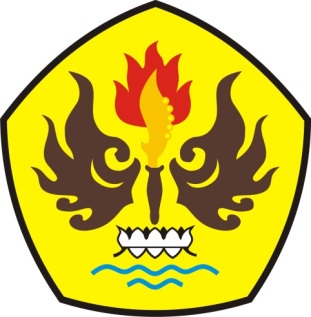 FAKULTAS ILMU SOSIAL DAN ILMU POLITIK UNIVERSITAS PASUNDANBANDUNG2017